BAB 2ANALISIS DAN PERANCANGAN2.1 Analisis KebutuhanPerancangan dari aplikasi ini memerlukan perangkat lunak dan perangkat keras serta user yang terlibat menjadi bagian penting dari pengembangan sebuah sistem. Dalam pengembangan sistem informasi dan penerimaan siswa baru Berbasis web ini menggunakan perangkat lunak dan perangkat keras yaitu sebagai berikut :2.1.1 Perangkat LunakPerangkat lunak yang digunakan dalam pengembangan aplikasi sistem informasi dan penerimaan siswa baru berbasis web ini adalah sebagai berikut:Microsoft Windows 7, sebagai sistem operasi program.AppServ 2.5.9 , sebagai software yang berisi web server Apache, PHP, dan Database Server MYSQL.Google Chrome sebagai browser program.2.1.2 Perangkat KerasPerangkat keras yang digunakan dalam pengembangan aplikasi sistem informasi dan penerimaan siswa baru berbasis web ini yaitu sebagai berikut:Processor Intel(R) Core  Duo T4300, 2.40Ghz.Harddisk 160 Gb 7200 rpm.Memory 1024 MB atau lebih.Keyboard standart sebagai perangkat masukanPrinter sebagai perangkat keluaran.2.1.3 User yang terlibatUser yang terlibat yaitu user admin dan user umum, untuk user admin terdiri dari kepala sekolah dan pegawai. User admin ini dapat mengakses halaman depan seperti profil dan pendaftaran. User admin juga dapat mengakses halaman admin seperti pendaftaran, pegawai, jadwal, daftar ulang, tahun ajaran dan laporan-laporan. Sedangkan user umum terdiri dari calon siswa dan masyarakat umum. User umum hanya dapat mengakses halaman depan yaitu profil dan pendaftaran.2.2 Struktur Tabel2.2.1 Tabel PendaftaranBerfungsi untuk menyimpan data calon siswa yang mendaftar. Struktur tabel pendaftaran dapat dilihat pada tabel 2.1Kunci utama : no_daftarKunci tamu : tahun_ajaranTabel 2.1. Struktur tabel pendaftaran2.2.2 Tabel Daftar UlangBerfungsi untuk menyimpan data calon siswa yang telah melakukan daftar ulang. Struktur tabel Daftar Ulang dapat dilihat pada tabel 2.2Kunci utama : no_daflangKunci tamu : no_daftarTabel 2.2 Struktur tabel daftar ulang2.2.3 Tabel tahun ajaranBerfungsi untuk menyimpan data tahun ajaran. Struktur tabel thn_ajaran dapat dilihat pada tabel 2.3.Kunci utama :tahun_ajaran			Kunci tamu :-Tabel 2.3 Struktur tabel tahun ajaran2.2.4 Tabel User		Tabel ini digunakan untuk login admin. Struktur tabel admin dapat dilihat pada tabel 2.4.Kunci utama : UserIDKunci tamu : -Tabel 2.4 Struktur tabel admin2.3 Perancangan Basis Data	Dalam DataBase sistem informasi ini terdapat tiga buah tabel yang saling berelasi. Relasi antar tabel ini dibuat dengan tujuan untuk menghubungkan antara satu tabel dengan tabel lainnya yang saling berhubungan sehingga dalam perancangan basis data ini dapat terlihat bagaimana hubungan antara satu tabel dengan tabel lainnya. Gambar relasi antar tabel dapat dilihat pada gambar 2.1Gambar 2.1 Relasi Antar TabelKeterangan :* )  		=Kunci Primer** ) 		=Kunci Tamu=Relasi One To Many=Relasi One to OnePenjelasan Relasi Antar Tabeltabel pendaftaran yang berelasi One to One dengan table daftar ulang karena satu nomor daftar hanya dapat memiliki satu nomor daftar ulang.tabel tahun_ajaran berelasi One to Many dengan tabel pendaftaran karena dalam satu tahun ajaran terdapat banyak calon siswa yang mendaftar.tabel tahun_ajaran berelasi One to Many dengan tabel daftar ulang karena dalam satu tahun ajaran terdapat banyak calon siswa yang melakukan daftar ulang.2.4 Diagram Alir SistemDiagram alir sistem digunakan untuk menjelaskan proses atau langkah-langkah kerja mulai dari masukan data ke tabel sampai pembentukan laporan-laporan. Diagram Alir Sistem yang dimaksud terlihat pada Gambar 2.2 :Gambar 2.2. Digram Alir SistemKeterangan :Laporan pendaftaran calon siswa yang mendaftar.Laporan pendaftaran calon siswa yang diterima.Laporan pendaftaran calon siswa yang di tolak.Laporan pendaftaran calon siswa Cadangan.Laporan calon siswa yang melakukan daftar ulang.Laporan tahun ajaran2.5 Rancangan Masukkan2.5.1 Rancangan Masukkan LoginRancangan login ini digunakan untuk melakukan login admin. Rancangan form login dapat dilihat pada gambar 2.3Gambar 2.3 Rancangan form input Login2.5.2 Rancangan Masukkan PendaftaranRancangan pendaftaran berfungsi untuk memasukan data diri calon siswa, yang berkaitan dengan data pribadi calon siswa, nilai dan data orang tua calon siswa. Rancangan form input pendaftaran dapat dilihat pada gambar 2.4Gambar 2.4 Rancangan Masukkan Pendaftaran2.5.3 Rancangan Masukkan Daftar UlangRancangan masukan Daftar ulang  berfungsi untuk menginputkan data calon siswa yang melakukan daftar ulang. Rancangan form daftar ulang dapat dilihat pada gambar 2.5Gambar 2.5 Rancangan Masukkan Daftar Ulang2.5.4 Rancangan Masukkan Tahun AjaranRancangan tahun ajaran ini berfungsi untuk menginputkan data tahun ajaran dan kapasitas calon siswa yang di terima setiap tahun ajaran. Rancangan form tahun ajaran dapat dilihat pada gambar 2.6Gambar 2.6 Rancangan Masukkan Tahun Ajaran2.6 Rancangan Keluaran2.6.1 Rancangan Keluaran Pendaftaran Calon SiswaRancangan ini berfungsi untuk menampilkan data calon siswa yang mendaftar di SMA Negeri 1 Kendal. Rancangan output pendaftaran calon siswa dapat dilihat pada gambar 2.7Gambar 2.7 Rancangan Keluaran Pendaftaran Calon Siswa2.6.2 Rancangan Keluaran Pendaftaran Siswa Yang DiterimaRancangan ini berfungsi untuk menampilkan data calon siswa yang diterima. Rancangan output pendaftaran calon siswa yang diterima dapat dilihat gambar 2.8Gambar 2.8 Rancangan Keluaran Calon Siswa yang diterima2.6.3 Rancangan Keluaran Pendaftaran Siswa Yang DitolakRancangan siswa yang ditolak berfungsi untuk menampilkan data calon siswa yang ditolak. Rancangan form data pendaftaran calon siswa yang ditolak dapat dilihat pada gambar 2.9Gambar 2.9 Rancangan Keluaran calon siswa yang ditolak2.6.4 Rancangan Keluaran Pendaftaran Siswa CadanganRancangan siswa yang cadangan berfungsi untuk menampilkan data calon siswa yang menjadi cadangan. Rancangan form data pendaftaran calon siswa cadangan dapat dilihat pada gambar 2.10Gambar 2.10 Rancangan keluaran calon siswa  cadangan2.6.5 Rancangan Keluaran Daftar ulangRancangan  Laporan Daftar ulang berfungsi untuk menampilkan data calon siswa yang telah melakukan daftar ulang. Rancangan output data daftar ulang dapat dilihat pada gambar 2.11.Gambar 2.11 Rancangan Keluaran Data Daftar Ulang2.6.6 Rancangan Keluaran Tahun AjaranRancangan  tahun ajaran berfungsi untuk menampilkan data tahun ajaran dan kapasitas calon siswa. Rancangan output data tahun ajaran dapat dilihat pada gambar 2.12.Gambar 2.12 Rancangan Keluaran tahun ajaranNoNama fieldTipeUkuranKeterangan1No daftarChar9Nomor daftar(primary key)2NamaVarchar30Nama calon siswa3AlamatVarchar50Alamat calon siswa4Tempat_lahirVarchar30Tempat lahir5Tgl_lahirDate8Tanggal lahir6JkelChar1Jenis kelamin7AgamaVarchar1oAgama8TelpVarchar12Nomor telepon9Asal_sekolahVarchar30Asal sekolah10No_sttbVarchar20Nomor sttb11Nil_mtkDecimal4,2Nilai Matematika12Nil_binggrisDecimal4,2Nilai B. Inggris13Nil_bindoDecimal4,2Nilai B. Indonesia14Nil_ipaDecimal4,2Nilai IPA15Nil_totalDecimal5,2Nilai total16Nama_orVarchar30Nama orang tua17Alamat_orVarchar40Alamat orang tua18PekerjaanVarchar15Pekerjaan orang tua19Tahun_ajaranYear4Tahun ajaran20Tgl_daftarDate8Tanggal pendaftaran21StatusChar1Status pendaftaranNoNama fieldTipeUkuranKeterangan1No daflangChar8Nomor daftar ulang2No_daftarChar9Nomor pendaftaran3NisChar5Nomor induk siswa4Tahun_ajaranYear4Tahun ajaran5Tgl_daflangDate8Tanggal daftar ulangNoNama fieldTipeUkuranKeterangan1Tahun ajaranYear4Tahun ajaran (primary key)2KapasitasInt3Daya tampung3Mulai_daftarDate8 Tanggal mulai pendaftaran4Selesai_daftarDate8Tanggal selesai  pendaftaran5Mulai_dafulangDate8Tanggal mulai daftar ulang6Selesai_dfulangDate8Tanggal selesai daftar ulang7Pengumuman Date8Tanggal pengumumanNoNama fieldTipeUkuranKeterangan1UserVarchar30Username dari user2PasswordVarchar60Password dari user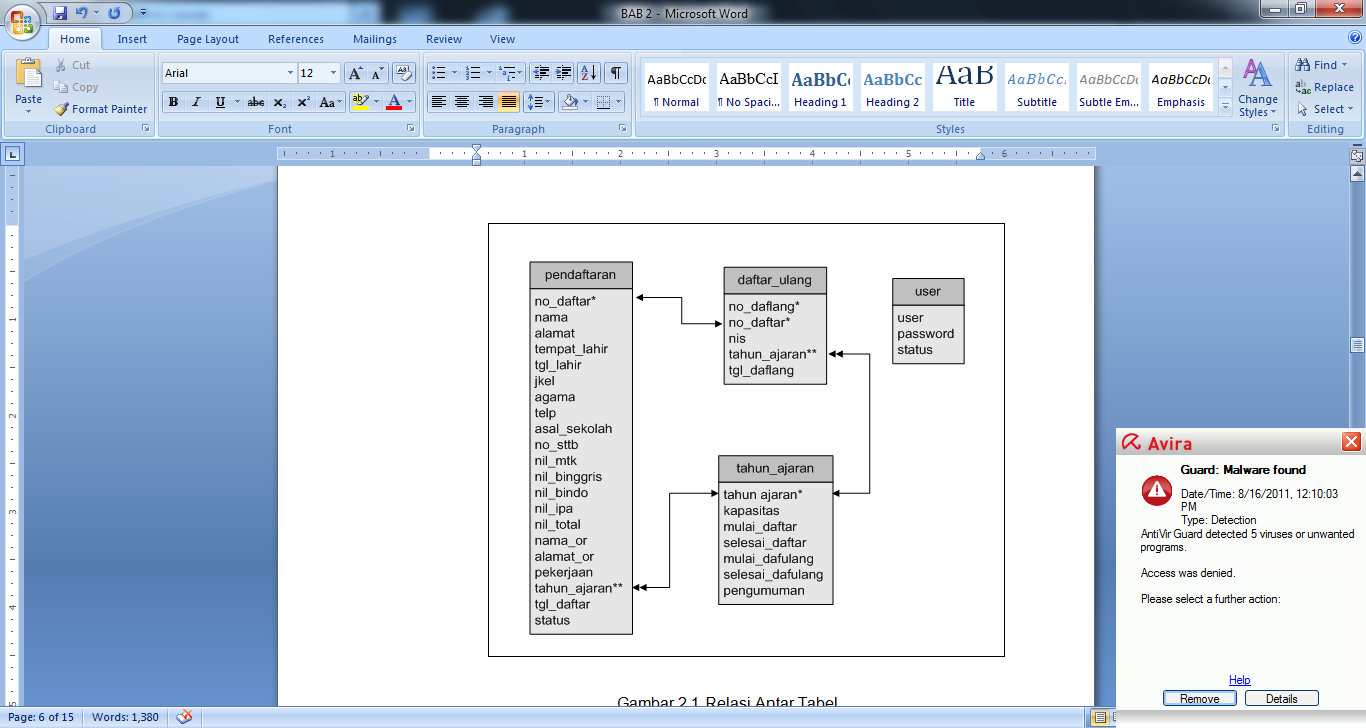 Laporan PendaftaranLaporan Calon Siswa Yang DiterimaLaporan Calon Siswa Yang DitolakLaporan Calon Siswa CadanganLaporan Daftar UlangLaporan  Tahun Ajaran